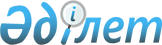 О некоторых вопросах использования зерна государственных ресурсовПостановление Правительства Республики Казахстан от 7 апреля 2000 года N 533

      В целях упорядочения использования зерна государственных ресурсов и в соответствии с постановлением Правительства Республики Казахстан от 30 сентября 1999 года N 1506 P991506_ Правительство Республики Казахстан постановляет: 

      1. Согласиться с предложением Министерства сельского хозяйства Республики Казахстан об отнесении в государственные экспортные ресурсы 35 500 (тридцать пять тысяч пятьсот) тонн зерна из ранее выданных государственных ресурсов зерна. 

      2. Министерству сельского хозяйства Республики Казахстан в установленном порядке обеспечить отнесение зерна, возвращаемого по ранее выданным ссудам из государственных ресурсов в государственные экспортные ресурсы. 

      3. Контроль за исполнением настоящего постановления возложить на Министерство сельского хозяйства Республики Казахстан. 

      4. Настоящее постановление вступает в силу со дня подписания. 

 

     Премьер-Министр      Республики Казахстан

(Специалисты: Умбетова А.М.,              Склярова И.В.)       
					© 2012. РГП на ПХВ «Институт законодательства и правовой информации Республики Казахстан» Министерства юстиции Республики Казахстан
				